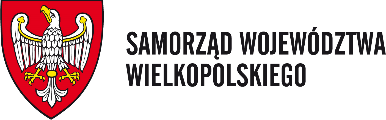 …………………………………Data i miejsce złożenia oferty(wypełnia organ administracji publicznej)…………………………………(pieczęć Oferenta)Oferta* / Korekta Oferty* (niepotrzebne skreślić)o dofinansowanie realizacji zadania z zakresu zdrowia publicznego pn.: „Prowadzenie działań informacyjno-edukacyjnych, mających na celu zwiększenie świadomości na temat zachowań szkodliwych dla zdrowia i kształtujących prozdrowotny styl życia wraz z możliwością uzyskania wsparcia psychologicznego”.Wojewódzki Program Profilaktyki i Rozwiązywania Problemów Alkoholowych 
dla Województwa Wielkopolskiego na lata 2018-2022 i Wojewódzki Program Przeciwdziałania Narkomanii dla Województwa Wielkopolskiego na lata 2020-2024Informacje ogólnePodmiot wnioskującyAdres siedziby:Adres do korespondencji Nazwiska i imiona osób upoważnionych do reprezentowania podmiotu wraz z podaniem pełnionej funkcji i/lub pełnomocnictwaOsoba(-y) upoważniona(-e) do składania wyjaśnień dotyczących ofertyKoncepcja planowanych działańOgólne założeniaSposób realizacji projektu.Termin i miejsce realizacji projektu oraz informacja o uczestnikach projektu.Harmonogram działań w zakresie realizacji zadaniaPrzewidywana kalkulacja kosztówPrzewidywane źródła finansowania zadania publicznegoDodatkowe uwagi do kosztorysu (jeżeli dotyczy)Szczegółowy opis posiadanych zasobów rzeczowych wykorzystywanych do realizacji projektu (Należy określić szczegółowo zasoby rzeczowe Oferenta, niezbędne do realizacji zadania, takie jak: lokal, sprzęt, materiały, inne zasoby).Informacja o zasobach kadrowych oferenta – kompetencje i zakres obowiązków kluczowych osób zapewniających prawidłowe wykonanie zadania (W przypadku przyjęcia oferty do realizacji zmiany realizatorów mogą być dokonywane wyłącznie po pisemnym zgłoszeniu dokonywanych zmian i uzyskaniu akceptacji tej zmiany. Zmiana dotychczasowego realizatora może nastąpić wyłącznie na osobę posiadającą tożsame lub zbliżone kwalifikacje).Dotychczasowe doświadczenie w realizacji przedsięwzięć podobnych do przedmiotu zadaniaInne informacje, które mogą mieć znaczenie przy ocenie ofertyZAŁĄCZNIKI:  Aktualny odpis z odpowiedniego rejestru lub inne dokumenty informujące o statusie prawnym podmiotu składającego ofertę i umocowaniu osób go reprezentujących.Oświadczenie w zakresie, o którym mowa w art. 15 ust. 6 pkt. 2-5, w związku z art. 17 ust. 4 ustawy o zdrowiu publicznym zgodnie ze wzorem określonym w załączniku do ogłoszenia.Oświadczenie o kwalifikowalności VAT zgodnie ze wzorem określonym w załączniku do ogłoszenia.Klauzula informacyjna dotycząca przetwarzania danych osobowych Inne – wskazać jakie: ………………………………………………………………………………………………………………………Nazwa własna zadania:Koszt całkowity projektu:Wnioskowana kwota dofinansowania:Nazwa podmiotu:Nazwa podmiotu:Forma prawna:Forma prawna:Numer w KRS, w innymRejestrze lub ewidencji :Numer w KRS, w innymRejestrze lub ewidencji :Numer w KRS, w innymRejestrze lub ewidencji :Data wpisu, rejestracji lub utworzeniaData wpisu, rejestracji lub utworzeniaData wpisu, rejestracji lub utworzeniaData wpisu, rejestracji lub utworzeniaNIP:REGON:Miejscowośćul.:województwo:kod pocztowy:poczta:tel.:e-mail:http://Miejscowośćul.:województwo:kod pocztowy:poczta:Imię i nazwisko:Funkcja:Imię i nazwisko:Funkcja:Imię i nazwisko:Funkcja:Imię i nazwisko:Funkcja:Imię i nazwisko:Imię i nazwisko:stanowisko:stanowisko:nr tel.:e-mail:e-mail:Imię i nazwisko:Imię i nazwisko:stanowisko:stanowisko:nr tel.:e-mail:e-mail:Lp.Nazwa działania Termin realizacji (od-do)Termin poniesienia wydatków12345678910Lp.Nazwa działania wraz ze sposobem kalkulacji (częstotliwość, liczba)Ilośćjednostek
Rodzaj miaryKoszt jedn.Koszt całkowity 
w złKoszt wnioskowany 
w złFinansowe środki własne 
i z innych źródełPodatek od towarów i usługTAK / NIE AEdukacja zdrowotna w zakresie szkód wynikających z używania substancji psychoaktywnych (alkohol, narkotyki)Edukacja zdrowotna w zakresie szkód wynikających z używania substancji psychoaktywnych (alkohol, narkotyki)Edukacja zdrowotna w zakresie szkód wynikających z używania substancji psychoaktywnych (alkohol, narkotyki)Edukacja zdrowotna w zakresie szkód wynikających z używania substancji psychoaktywnych (alkohol, narkotyki)Edukacja zdrowotna w zakresie szkód wynikających z używania substancji psychoaktywnych (alkohol, narkotyki)Edukacja zdrowotna w zakresie szkód wynikających z używania substancji psychoaktywnych (alkohol, narkotyki)Edukacja zdrowotna w zakresie szkód wynikających z używania substancji psychoaktywnych (alkohol, narkotyki)Edukacja zdrowotna w zakresie szkód wynikających z używania substancji psychoaktywnych (alkohol, narkotyki)Koszty po stronie (nazwa oferenta): ………………………Koszty po stronie (nazwa oferenta): ………………………I.Działanie ……………………………………………………..……………….Działanie ……………………………………………………..……………….Działanie ……………………………………………………..……………….Działanie ……………………………………………………..……………….Działanie ……………………………………………………..……………….Działanie ……………………………………………………..……………….Działanie ……………………………………………………..……………….Działanie ……………………………………………………..……………….123II.Działanie ……………………………………………………..……………….Działanie ……………………………………………………..……………….Działanie ……………………………………………………..……………….Działanie ……………………………………………………..……………….Działanie ……………………………………………………..……………….Działanie ……………………………………………………..……………….Działanie ……………………………………………………..……………….Działanie ……………………………………………………..……………….123III.Działanie ……………………………………………………..……………….Działanie ……………………………………………………..……………….Działanie ……………………………………………………..……………….Działanie ……………………………………………………..……………….Działanie ……………………………………………………..……………….Działanie ……………………………………………………..……………….Działanie ……………………………………………………..……………….Działanie ……………………………………………………..……………….123IV.Działanie ……………………………………………………..……………….Działanie ……………………………………………………..……………….Działanie ……………………………………………………..……………….Działanie ……………………………………………………..……………….Działanie ……………………………………………………..……………….Działanie ……………………………………………………..……………….Działanie ……………………………………………………..……………….Działanie ……………………………………………………..……………….123Razem:Razem:Razem:Razem:Razem:BWydatki administracyjne / organizacyjneWydatki administracyjne / organizacyjneWydatki administracyjne / organizacyjneWydatki administracyjne / organizacyjneWydatki administracyjne / organizacyjneWydatki administracyjne / organizacyjneWydatki administracyjne / organizacyjneWydatki administracyjne / organizacyjneKoszty po stronie (nazwa oferenta): ………………………Koszty po stronie (nazwa oferenta): ………………………I.Działanie ……………………………………………………..……………….Działanie ……………………………………………………..……………….Działanie ……………………………………………………..……………….Działanie ……………………………………………………..……………….Działanie ……………………………………………………..……………….Działanie ……………………………………………………..……………….Działanie ……………………………………………………..……………….Działanie ……………………………………………………..……………….123II.Działanie ……………………………………………………..……………….Działanie ……………………………………………………..……………….Działanie ……………………………………………………..……………….Działanie ……………………………………………………..……………….Działanie ……………………………………………………..……………….Działanie ……………………………………………………..……………….Działanie ……………………………………………………..……………….Działanie ……………………………………………………..……………….123Razem:Razem:Razem:Razem:Razem:DPlanowane koszty poszczególnych oferentówNazwa oferenta 1) …………………:Nazwa oferenta 1) …………………:Nazwa oferenta 1) …………………:DPlanowane koszty poszczególnych oferentówNazwa oferenta 2) …………………:Nazwa oferenta 2) …………………:Nazwa oferenta 2) …………………:Ogółem:Ogółem:Ogółem:Ogółem:Ogółem:Lp.Nazwa źródłaNazwa źródłaWartość1Koszt całkowity zadaniaKoszt całkowity zadaniazł2Wnioskowana kwota dotacjiWnioskowana kwota dotacji zł3Inne środki finansowe ogółem: (należy zsumować środki finansowe wymienione w pkt 3.1–3.3) Inne środki finansowe ogółem: (należy zsumować środki finansowe wymienione w pkt 3.1–3.3)  zł33.1 Środki finansowe własnezł33.2Środki finansowe z innych źródełzł33.2Nazwa podmiotu (-ów):……………………………………………………………………………………, ……………… zł……………………………………………………………………………………, ……………… zł……………………………………………………………………………………, ……………… złzł33.3Pozostałe zł4Udział innych środków finansowych w stosunku do wnioskowanej kwoty dotacji Udział innych środków finansowych w stosunku do wnioskowanej kwoty dotacji %Lp.Imię i nazwisko Zakres obowiązków 
i sposób zaangażowania przy realizacji wnioskuKompetencje i doświadczenie 
w wykonywaniu zadań będących przedmiotem konkursu1.2.Lp.Rok realizacjiNazwa projektu / zleceniaWysokość otrzymanego dofinansowania / wartość zlecenia (usługi)Źródło finansowania projektuKrótki opis projektu / zlecenia1.2.3.……………………………………………………………Pieczęć Oferenta ……………………………………………………………….Data i podpis osoby/osób upoważnionych do składania oświadczeń woli w imieniu Oferenta